UNDERGRADUATE CURRICULUM COMMITTEE (UCC)
PROPOSAL FORM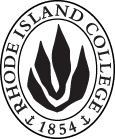 Cover page	scroll over blue text to see further important instructions: [if not working select “COMMents on rollover” in your Word preferences under view] please read these.N.B. DO NOT USE HIGHLIGHT, WHERE CHOICES ARE GIVEN WITHIN CATEGORIES, PLEASE DELETE THOSE THAT DO NOT APPLY TO YOUR PROPOSAL. DO NOT DELETE NUMBERED CATEGORIES.ALL numbers in section (A) to be completed, including the impact ones (#5-7), put “none” if that is the case.B.  NEW OR REVISED COURSES  DO NOT USE HIGHLIGHT. DO NOT DELETE NUMBERED CATEGORIES, JUST LEAVE BLANK IF THEY DO NOT APPLY. DELETE THIS WHOLE PAGE IF THE PROPOSAL DOES NOT INCLUDE A NEW OR REVISED COURSE. ALWAYS FILL IN B. 1 AND B. 3 FOR CONTEXT.D. SignaturesChanges that affect General Education in any way MUST be approved by ALL Deans and COGE Chair.Changes that directly impact more than one department/program MUST have the signatures of all relevant department chairs, program directors, and their relevant dean (e.g. when creating/revising a program using courses from other departments/programs). Check UCC manual 4.2 for further guidelines on whether the signatures need to be approval or acknowledgement.Proposals that do not have appropriate approval signatures will not be considered. Type in name of person signing and their position/affiliation.Send electronic files of this proposal and accompanying catalog copy to curriculum@ric.edu and a printed signature copy of this whole form to the current Chair of UCC. Check UCC website for due dates.D.1. Approvals: required from programs/departments/deans who originate the proposal.  may include multiple departments, e.g., for joint/interdisciplinary proposals. D.2. Acknowledgements: REQUIRED from OTHER PROGRAMS/DEPARTMENTS (and their relevant deans if not already included above) that are IMPACTED BY THE PROPOSAL. SIGNATURE DOES NOT INDICATE APPROVAL, ONLY AWARENESS THAT THE PROPOSAL IS BEING SUBMITTED.  CONCERNS SHOULD BE BROUGHT TO THE UCC COMMITTEE MEETING FOR DISCUSSION; all faculty are welcome to attend.A.1. Course SPED 453: CONTENT-BASED ESL INSTRUCTION FOR EXCEPTIONAL STUDENTS SPED 453: CONTENT-BASED ESL INSTRUCTION FOR EXCEPTIONAL STUDENTS SPED 453: CONTENT-BASED ESL INSTRUCTION FOR EXCEPTIONAL STUDENTS SPED 453: CONTENT-BASED ESL INSTRUCTION FOR EXCEPTIONAL STUDENTS Replacing A.2. Proposal typeCourse: revision Course: revision Course: revision Course: revision A.3. OriginatorYing Hui-Michael Home departmentSpecial Education Special Education Special Education A.4. Context and Rationale The purpose of this proposal is to Revise the course description to reflect current practices in the field.Revise SPED 453 from 3 credits to 4 credits. Revise the prerequisite as no longer needs to be taken concurrently with SPED 454, which is being deleted.Rationale There have been many changes to describe English Language Learners.The terms English Language Learners, English Learners, Bilinguals,Emergent Bilinguals and Multilingual Learners have been usedInterchangeably. Recently, both World-Class Instructional Design andAssessment (*WIDA) consortium and Rhode Island Department ofEducation (RIDE) have adopted the term Multilingual Learners toemphasize the strengths of multilingual language speaking students.Professionals in the field have also expressed the concern thatmultilingual learners are often misperceived as having disabilities. To avoid the confusion, “exceptionalities” or “special needs” are used to describe multilingual learners with disabilities in the course description. In the original course design, SPED 453 (3 credits) and SPED 454:Practicum in Teaching Content-Based ESL (1 credit) are taken concurrently; SPED 453 is considered as the “lecture” and SPED 454 is the “practicum”.  All other SPED courses in the Special Education B.S. programs with a practicum requirement are 4-credit courses, not in 3+1 (credits) format. To be consistent with other SPED courses, SPED 453 is changed to a 4 credit-course in which practicum requirement is integrated. *WIDA Consortium is the major organization that supports multilingual learners in K-12 contexts.  Approximately 40 U.S. states, territories and federal agencies participate in the Consortium. Rhode Island is a WIDA state.The purpose of this proposal is to Revise the course description to reflect current practices in the field.Revise SPED 453 from 3 credits to 4 credits. Revise the prerequisite as no longer needs to be taken concurrently with SPED 454, which is being deleted.Rationale There have been many changes to describe English Language Learners.The terms English Language Learners, English Learners, Bilinguals,Emergent Bilinguals and Multilingual Learners have been usedInterchangeably. Recently, both World-Class Instructional Design andAssessment (*WIDA) consortium and Rhode Island Department ofEducation (RIDE) have adopted the term Multilingual Learners toemphasize the strengths of multilingual language speaking students.Professionals in the field have also expressed the concern thatmultilingual learners are often misperceived as having disabilities. To avoid the confusion, “exceptionalities” or “special needs” are used to describe multilingual learners with disabilities in the course description. In the original course design, SPED 453 (3 credits) and SPED 454:Practicum in Teaching Content-Based ESL (1 credit) are taken concurrently; SPED 453 is considered as the “lecture” and SPED 454 is the “practicum”.  All other SPED courses in the Special Education B.S. programs with a practicum requirement are 4-credit courses, not in 3+1 (credits) format. To be consistent with other SPED courses, SPED 453 is changed to a 4 credit-course in which practicum requirement is integrated. *WIDA Consortium is the major organization that supports multilingual learners in K-12 contexts.  Approximately 40 U.S. states, territories and federal agencies participate in the Consortium. Rhode Island is a WIDA state.The purpose of this proposal is to Revise the course description to reflect current practices in the field.Revise SPED 453 from 3 credits to 4 credits. Revise the prerequisite as no longer needs to be taken concurrently with SPED 454, which is being deleted.Rationale There have been many changes to describe English Language Learners.The terms English Language Learners, English Learners, Bilinguals,Emergent Bilinguals and Multilingual Learners have been usedInterchangeably. Recently, both World-Class Instructional Design andAssessment (*WIDA) consortium and Rhode Island Department ofEducation (RIDE) have adopted the term Multilingual Learners toemphasize the strengths of multilingual language speaking students.Professionals in the field have also expressed the concern thatmultilingual learners are often misperceived as having disabilities. To avoid the confusion, “exceptionalities” or “special needs” are used to describe multilingual learners with disabilities in the course description. In the original course design, SPED 453 (3 credits) and SPED 454:Practicum in Teaching Content-Based ESL (1 credit) are taken concurrently; SPED 453 is considered as the “lecture” and SPED 454 is the “practicum”.  All other SPED courses in the Special Education B.S. programs with a practicum requirement are 4-credit courses, not in 3+1 (credits) format. To be consistent with other SPED courses, SPED 453 is changed to a 4 credit-course in which practicum requirement is integrated. *WIDA Consortium is the major organization that supports multilingual learners in K-12 contexts.  Approximately 40 U.S. states, territories and federal agencies participate in the Consortium. Rhode Island is a WIDA state.The purpose of this proposal is to Revise the course description to reflect current practices in the field.Revise SPED 453 from 3 credits to 4 credits. Revise the prerequisite as no longer needs to be taken concurrently with SPED 454, which is being deleted.Rationale There have been many changes to describe English Language Learners.The terms English Language Learners, English Learners, Bilinguals,Emergent Bilinguals and Multilingual Learners have been usedInterchangeably. Recently, both World-Class Instructional Design andAssessment (*WIDA) consortium and Rhode Island Department ofEducation (RIDE) have adopted the term Multilingual Learners toemphasize the strengths of multilingual language speaking students.Professionals in the field have also expressed the concern thatmultilingual learners are often misperceived as having disabilities. To avoid the confusion, “exceptionalities” or “special needs” are used to describe multilingual learners with disabilities in the course description. In the original course design, SPED 453 (3 credits) and SPED 454:Practicum in Teaching Content-Based ESL (1 credit) are taken concurrently; SPED 453 is considered as the “lecture” and SPED 454 is the “practicum”.  All other SPED courses in the Special Education B.S. programs with a practicum requirement are 4-credit courses, not in 3+1 (credits) format. To be consistent with other SPED courses, SPED 453 is changed to a 4 credit-course in which practicum requirement is integrated. *WIDA Consortium is the major organization that supports multilingual learners in K-12 contexts.  Approximately 40 U.S. states, territories and federal agencies participate in the Consortium. Rhode Island is a WIDA state.The purpose of this proposal is to Revise the course description to reflect current practices in the field.Revise SPED 453 from 3 credits to 4 credits. Revise the prerequisite as no longer needs to be taken concurrently with SPED 454, which is being deleted.Rationale There have been many changes to describe English Language Learners.The terms English Language Learners, English Learners, Bilinguals,Emergent Bilinguals and Multilingual Learners have been usedInterchangeably. Recently, both World-Class Instructional Design andAssessment (*WIDA) consortium and Rhode Island Department ofEducation (RIDE) have adopted the term Multilingual Learners toemphasize the strengths of multilingual language speaking students.Professionals in the field have also expressed the concern thatmultilingual learners are often misperceived as having disabilities. To avoid the confusion, “exceptionalities” or “special needs” are used to describe multilingual learners with disabilities in the course description. In the original course design, SPED 453 (3 credits) and SPED 454:Practicum in Teaching Content-Based ESL (1 credit) are taken concurrently; SPED 453 is considered as the “lecture” and SPED 454 is the “practicum”.  All other SPED courses in the Special Education B.S. programs with a practicum requirement are 4-credit courses, not in 3+1 (credits) format. To be consistent with other SPED courses, SPED 453 is changed to a 4 credit-course in which practicum requirement is integrated. *WIDA Consortium is the major organization that supports multilingual learners in K-12 contexts.  Approximately 40 U.S. states, territories and federal agencies participate in the Consortium. Rhode Island is a WIDA state.A.5. Student impactThe revised course will give the students better training in the field, but will add one credit to their major.The revised course will give the students better training in the field, but will add one credit to their major.The revised course will give the students better training in the field, but will add one credit to their major.The revised course will give the students better training in the field, but will add one credit to their major.The revised course will give the students better training in the field, but will add one credit to their major.A.6. Impact on other programs NoneNoneNoneNoneNoneA.7. Resource impactFaculty PT & FT: NoneNoneNoneNoneA.7. Resource impactLibrary:NoneNoneNoneNoneA.7. Resource impactTechnologyNoneNoneNoneNoneA.7. Resource impactFacilities:NonbeNonbeNonbeNonbeA.8. Semester effectiveSpring 2020  A.9. Rationale if sooner than next Fall A.9. Rationale if sooner than next FallRIDE will have the accreditation visit in Spring 2020. It is necessary to present the revisions in RIC catalog to demonstrate the current practices. RIDE will have the accreditation visit in Spring 2020. It is necessary to present the revisions in RIC catalog to demonstrate the current practices. A.10. INSTRUCTIONS FOR CATALOG COPY:  This single file copy must include ALL relevant pages from the college catalog, and show how the catalog will be revised.  (1) Go to the “Forms and Information” page on the UCC website. Scroll down until you see the Word files for the current catalog. (2) Download ALL catalog sections relevant for this proposal, including course descriptions and/or other affected programs.  (3) Place ALL relevant catalog copy into a single file. Put page breaks between sections and delete any catalog pages not relevant for this proposal. (4) Using the track changes function, revise the catalog pages to demonstrate what the information should look like in next year’s catalog.  (5) Check the revised catalog pages against the proposal form, especially making sure that program totals are correct if adding/deleting course credits. If new copy, indicate where it should go in the catalog. If making related proposals a single catalog copy that includes all is acceptable. Send as a separate single file along with this form.A.10. INSTRUCTIONS FOR CATALOG COPY:  This single file copy must include ALL relevant pages from the college catalog, and show how the catalog will be revised.  (1) Go to the “Forms and Information” page on the UCC website. Scroll down until you see the Word files for the current catalog. (2) Download ALL catalog sections relevant for this proposal, including course descriptions and/or other affected programs.  (3) Place ALL relevant catalog copy into a single file. Put page breaks between sections and delete any catalog pages not relevant for this proposal. (4) Using the track changes function, revise the catalog pages to demonstrate what the information should look like in next year’s catalog.  (5) Check the revised catalog pages against the proposal form, especially making sure that program totals are correct if adding/deleting course credits. If new copy, indicate where it should go in the catalog. If making related proposals a single catalog copy that includes all is acceptable. Send as a separate single file along with this form.A.10. INSTRUCTIONS FOR CATALOG COPY:  This single file copy must include ALL relevant pages from the college catalog, and show how the catalog will be revised.  (1) Go to the “Forms and Information” page on the UCC website. Scroll down until you see the Word files for the current catalog. (2) Download ALL catalog sections relevant for this proposal, including course descriptions and/or other affected programs.  (3) Place ALL relevant catalog copy into a single file. Put page breaks between sections and delete any catalog pages not relevant for this proposal. (4) Using the track changes function, revise the catalog pages to demonstrate what the information should look like in next year’s catalog.  (5) Check the revised catalog pages against the proposal form, especially making sure that program totals are correct if adding/deleting course credits. If new copy, indicate where it should go in the catalog. If making related proposals a single catalog copy that includes all is acceptable. Send as a separate single file along with this form.A.10. INSTRUCTIONS FOR CATALOG COPY:  This single file copy must include ALL relevant pages from the college catalog, and show how the catalog will be revised.  (1) Go to the “Forms and Information” page on the UCC website. Scroll down until you see the Word files for the current catalog. (2) Download ALL catalog sections relevant for this proposal, including course descriptions and/or other affected programs.  (3) Place ALL relevant catalog copy into a single file. Put page breaks between sections and delete any catalog pages not relevant for this proposal. (4) Using the track changes function, revise the catalog pages to demonstrate what the information should look like in next year’s catalog.  (5) Check the revised catalog pages against the proposal form, especially making sure that program totals are correct if adding/deleting course credits. If new copy, indicate where it should go in the catalog. If making related proposals a single catalog copy that includes all is acceptable. Send as a separate single file along with this form.A.10. INSTRUCTIONS FOR CATALOG COPY:  This single file copy must include ALL relevant pages from the college catalog, and show how the catalog will be revised.  (1) Go to the “Forms and Information” page on the UCC website. Scroll down until you see the Word files for the current catalog. (2) Download ALL catalog sections relevant for this proposal, including course descriptions and/or other affected programs.  (3) Place ALL relevant catalog copy into a single file. Put page breaks between sections and delete any catalog pages not relevant for this proposal. (4) Using the track changes function, revise the catalog pages to demonstrate what the information should look like in next year’s catalog.  (5) Check the revised catalog pages against the proposal form, especially making sure that program totals are correct if adding/deleting course credits. If new copy, indicate where it should go in the catalog. If making related proposals a single catalog copy that includes all is acceptable. Send as a separate single file along with this form.A.10. INSTRUCTIONS FOR CATALOG COPY:  This single file copy must include ALL relevant pages from the college catalog, and show how the catalog will be revised.  (1) Go to the “Forms and Information” page on the UCC website. Scroll down until you see the Word files for the current catalog. (2) Download ALL catalog sections relevant for this proposal, including course descriptions and/or other affected programs.  (3) Place ALL relevant catalog copy into a single file. Put page breaks between sections and delete any catalog pages not relevant for this proposal. (4) Using the track changes function, revise the catalog pages to demonstrate what the information should look like in next year’s catalog.  (5) Check the revised catalog pages against the proposal form, especially making sure that program totals are correct if adding/deleting course credits. If new copy, indicate where it should go in the catalog. If making related proposals a single catalog copy that includes all is acceptable. Send as a separate single file along with this form.Old (for revisions only)ONLY include information that is being revised, otherwise leave blank. NewExamples are provided within some of the boxes for guidance, delete just the examples that do not apply.B.1. Course prefix and number SPED 453SPED 453B.2. Cross listing number if anyCONTENT-BASED ESL INSTRUCTION FOR EXCEPTIONAL STUDENTSB.3. Course title B.4. Course description Students analyze curriculum and instructional approaches that integrate language, literacy, and content instruction for English language learners. Students adapt instruction for English language learners’ identified disabilities. Students analyze instructional approaches that integrate language, literacy, and content instruction for multilingual learners. Students design, adapt and implement instruction for multilingual learners with special needs. Thirty-hour assigned practicum included.B.5. Prerequisite(s)SPED 451 and concurrent enrollment in SPED 454, or consent of department chair.SPED 451 or consent of department chair.B.6. OfferedB.7. Contact hours 34B.8. Credit hours34B.9. Justify differences if anyB.10. Grading system B.11. Instructional methods Lecture   Lecture  | Practicum B.12.CategoriesB.13. Is this an Honors course?NONOB.14. General EducationN.B. Connections must include at least 50% Standard Classroom instruction.NO  NO B.15. How will student performance be evaluated?Attendance  | Performance Protocols  | Projects |  Reports of outside supervisor Attendance  | Class participation |  Presentations  | Papers  | Class Work  |Performance Protocols  | Projects | |  Reports of outside supervisorB.16 Recommended class-size20B.17. Redundancy statementB. 18. Other changes, if anyB.18. Course learning outcomes: List each one in a separate rowProfessional Org.Standard(s), if relevantHow will each outcome be measured?Demonstrate knowledge of specialized approaches for teaching contents to multilingual learners with and without exceptionalities. RIPTS:1 & 2, 3&4TESOL3aSIOP strategy projectLesson Plan & Unit Plan Design, adapt and implement standards-based curriculum and instruction that integrate the teaching of language, literacy, and other academic contents for multilingual learners with and without exceptionalities. RIPTS:1 & 2, 3&4, 5, 6 EL InitiativesWIDA EnglishLanguageDevelopmentStandardsTESOL 3aLesson Plan & Unit Plan Utilize various formal and informal assessment tools/procedures in both language and contents for unit/lesson planning and implementation. RIPTS: 9WIDA EnglishLanguageDevelopmentStandardsELL InitiativesTESOL 4b, 4cTeaching Video Analysis.Lesson Plan & Unit Plan Analyze student outcomes and use data from various sources to improve instructional planning and implementation.RIPTS: 9WIDA EnglishLanguageDevelopmentStandardsTESOL 4b, 4cTeaching Video Analysis.Lesson Plan & Unit Plan Use technology to assess and/or analyze student learning outcomes.RIPTS: 8, 9WIDA EnglishLanguageDevelopmentStandardsELL InitiativesTESOL 4b, 4cLesson Plan & Unit PlanTechnology in ActionIncorporate ESL and content technology to support language and content learning. RIPTS 3, 4, 5, 8Special PopulationInitiativesWIDA EnglishLanguageDevelopmentStandardsTESOL 3cLesson Plan & Unit PlanTechnology in ActionDesign, implement and analyze SIOP strategies.RIPTS 3, 4, 5, 6, 7NationalEducationalTechnologyStandards (NETS)TESOL 3a, 3b, 3cSIOP Strategy Project.Provide comprehensible academic instruction and promote language development for multilingual learners at different stages of English development.RIPTS 3, 4, 5, 6TESOL 3a, 3bLesson Plan & Unit PlanTeaching Video Analysis.Extend learning to the home and community in order to effectively develop language, literacy, and academic concepts.  RIPTS 3, 4, 5, 7Multi-TieredSystem of Supportincluding RTITESOL 3aLesson Plan & Unit PlanTeaching Video Analysis.Demonstrate knowledge and skills in WIDA and content standards, and develop standards-based language, content and/or behavioral objectives.RIPTS 3, 4, 5,TESOL 3aLesson Plan & Unit PlanTeaching Video Analysis.Communicate and collaborate with all professionals who are involved in education of the target students as well as with student’s families.RIPTS 7TESOL 5bLesson Plan & Unit PlanTeaching Video Analysis.B.19. Topical outline: DO NOT INSERT WHOLE SYLLABUS, JUST A TWO-TIER TOPIC OUTLINE. Proposals that ignore this request will be returned for revision.Topic I Foundations: Culture and Second Language Acquisitions Teaching Language and Content in a Multicultural Urban School ContextCulture in the Classroom: Understanding Important Dimensions of Culture (Deep vs. Surface Cultural FeaturesSecond Language Acquisition theories and applications (I & II)Topic II: Models for Planning the Integration of Language & ContentIntegrated Language and Content Teaching (ILT)Understanding the Demands of Content Area Instruction for Multilingual LearnersPlanning for Language and Content InstructionLanguage and Content Instruction using the SIOP Model and the SIOP Observational Tool  Instruction for Multilingual Learners with Exceptionalities in SIOP Model Use of the Arts and Technology to Enhance Integrated Language and Content DevelopmentTopic  III:  Planning and Implementing Activities for Integrated Language and Content Development Selecting Activities to Promote Language, Literacy and Content DevelopmentDeveloping Literacy Across the Content AreasDeveloping Activities for Multilingual Leaners with Exceptionalities. Topic IV:  Subject-Specific Language and Content Instruction Linguistic and Communicative ObjectivesAcademic language in ELA, Science, Mathematics, social studies Assessments Consideration of Multilingual Learners with Exceptionalities. NamePosition/affiliationSignatureDateCara McDermott-Fasy Program Director of Elementary SPED B.S Susan DellProgram Director of SID B.S Ying Hui-Michael Chair of Special Education Department Carolyn Obel-Omia Chair of Elementary Department Jeannine Dingus-Eason Dean of FSEHD Tab to add rowsNamePosition/affiliationSignatureDateTab to add rows